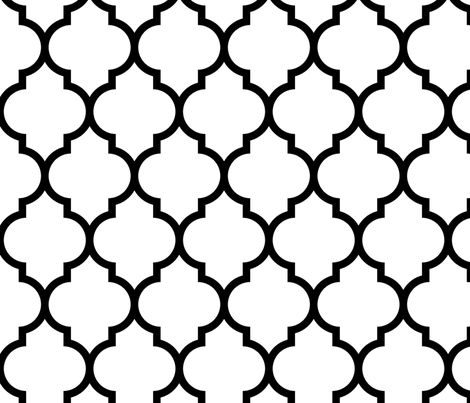 Welcome St. Cloud State University Teacher Education Graduates and New Teachers! We’re glad you’re here!4:15—5:00	Check-in (Cascade - Upper Level)DinnerNetworking with topicsStephanie Rothstein, Academic Coach, ROCORITechnology Tip5:00-5:20Beth Mann, P-12 Liaison, Teacher Preparation Initiative WelcomeHousekeepingNormsTeacher Leadership and Social Emotional Skills5:20-5:40Diane Moeller, Director, Ignite CenterWhy Differentiate?5:40-5:50 Transition to rooms5:50-6:20Differentiating for Learning Break-Out SessionsSession A: Technology As Your Accelerator (Using Technology for Differentiation) (all grade levels)Stephanie Rothstein, Academic Coach, ROCORI (Glacier N - Upper Level)Session B: Differentiating Mathematics and Reading Strategies Across the Curriculum (Pre-School/Elementary)Michele Anderson, Instructional Coach and Megan Rogholt, Interim Director of Early Childhood, Sauk Rapids-Rice (Glacier S - Upper Level)Session C: Differentiating Reading Strategies Across the Curriculum (Middle/High School)Katie Schnider, Language Arts Teacher, St. Cloud Area (Columbine – Upper Level)Creating Differentiated AssessmentsSession D: Preschool/Elementary: Deb Scherber, Instructional Coach/Gifted Specialist, Sauk Rapids-Rice (Lotus - Upper Level)Session E: Middle/High School: Katie Young, Language Arts Teacher, Sartell-St. Stephen (Alumni – Main Level)6:20-6:30Transition to second session6:30-7:00Second Break-Out Session7:00-7:05Transition back to Cascade7:05-7:20Diane MoellerDifferentiation: Next Steps7:20-7:30Evaluation of the Evening and Closing Comments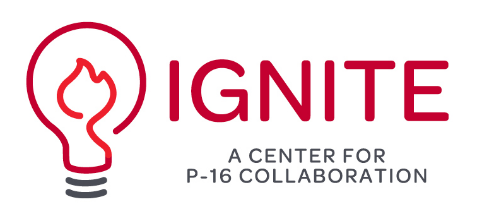 For Digital Schedule:tinyurl.com/ntwbreakouts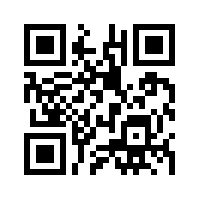 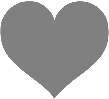 New Ignite Center Website: stcloudstate.edu/igniteIgnite Center Website for New Teachers and SCSU Graduates:  ignitecenter.weebly.comToolkit for New Teachers: pinterest.com/scsutFacebook:  facebook.com/ignitecenterSCSUTwitter:  twitter.com/ignite_centerNetwork for Excellence in Teaching Website (NExT-Bush Foundation):  nextteacher.org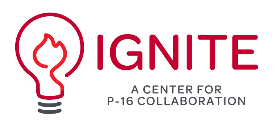 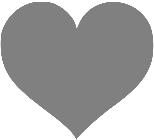 Differentiating for Learning5:50 PM – 6:30 PMDifferentiating for Learning5:50 PM – 6:30 PMSession NotesRoomUsing Technology for Formative AssessmentAll levels Glacier North (upper level)Differentiating Math and Reading Strategies Across the CurriculumPreschool/ElementaryGlacier South (upper level)Differentiating Reading Strategies Across the CurriculumMiddle/High SchoolColumbine (upper level)Creating Differentiated AssessmentsPreschool/ElementaryLotus (upper level)Creating Differentiated AssessmentsMiddle/High SchoolAlumni (main level)April 2017April 2017April 2017April 2017April 2017April 2017April 2017SunMonTueWedThuFriSat123456789101112131415161718192021222324252627282930*Evening Workshop*Evening Workshop*Evening Workshop*Evening Workshop*Evening Workshop*Evening Workshop*Evening Workshop